Finding the mean as an average – problem solving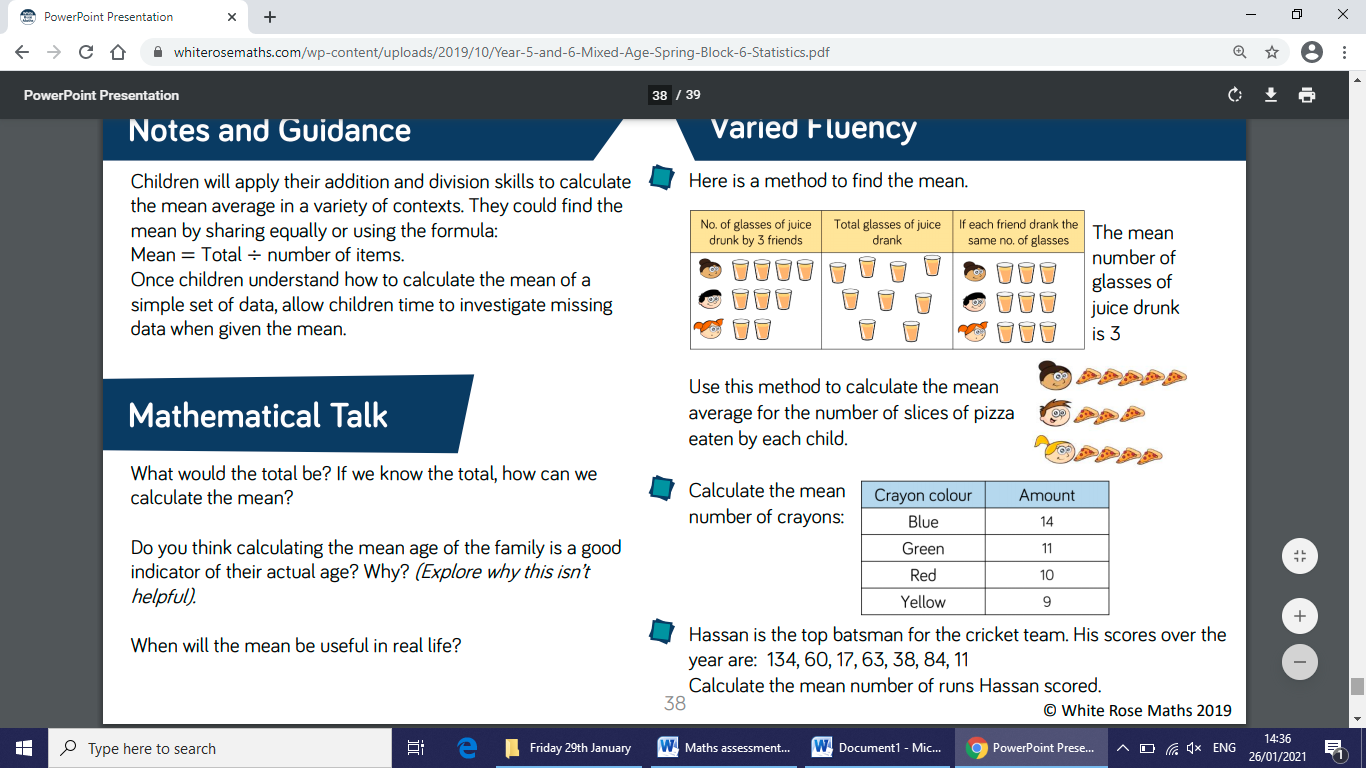 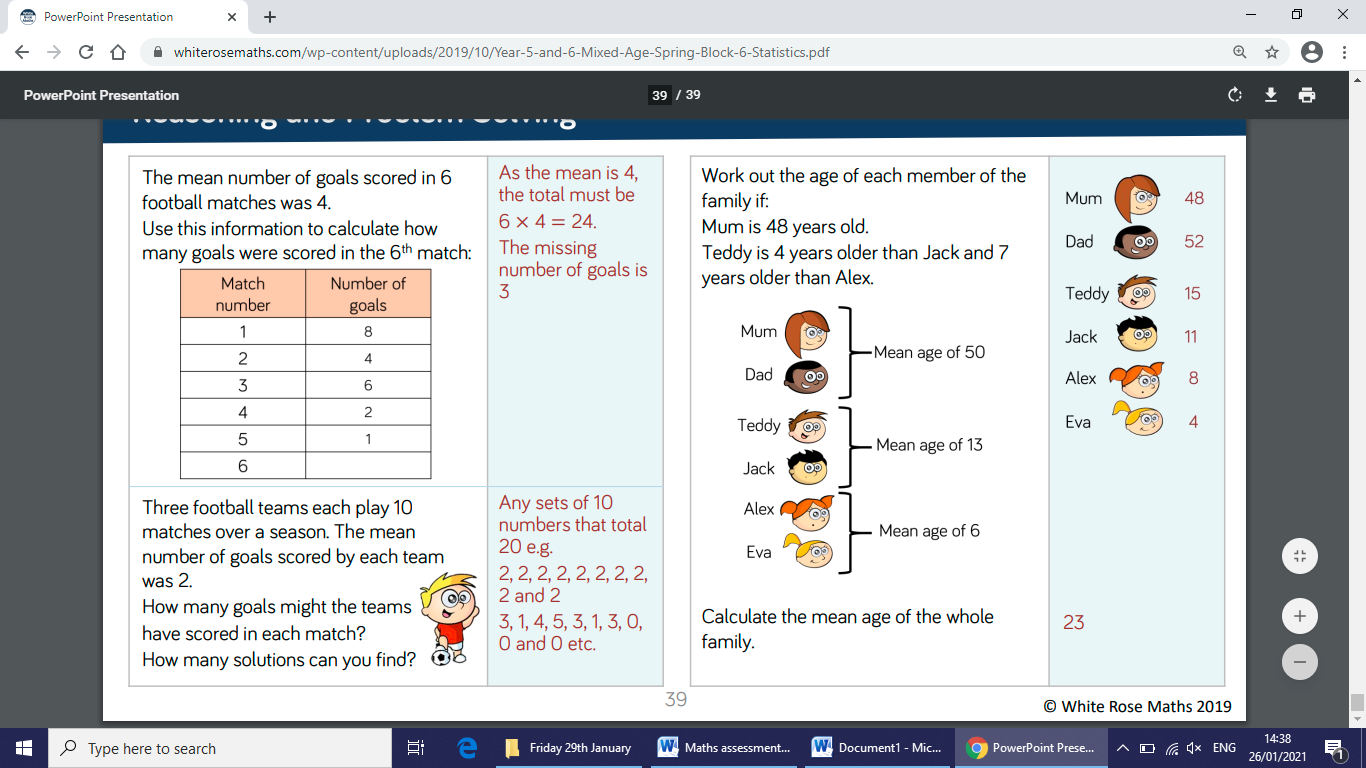 